Publicado en Madrid el 25/07/2022 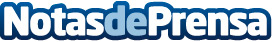 MundHotel, la firma que ha gestionado la venta del Hotel Florida Norte de MadridLa firma, fundada por Marien Viyella, fue la responsable de gestionar la venta con la familia Fernández de Faranda Hoteles, propietaria de este inmueble tan emblemático de Madrid. Viyella se ha incorporado además al equipo directivo de Exentis Desarrollos como responsable del Área de Desarrollo de Negocio para el Sector Hotelero

Datos de contacto:Mabel Calatrava655174313Nota de prensa publicada en: https://www.notasdeprensa.es/mundhotel-la-firma-que-ha-gestionado-la-venta Categorias: Nacional Inmobiliaria Finanzas Madrid Turismo Emprendedores Nombramientos http://www.notasdeprensa.es